Full Chemical Name: 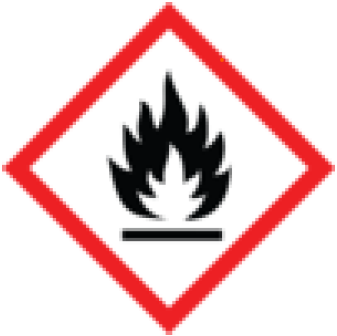 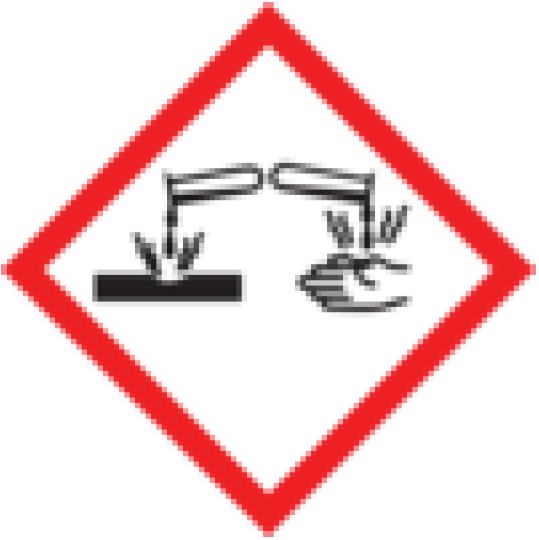 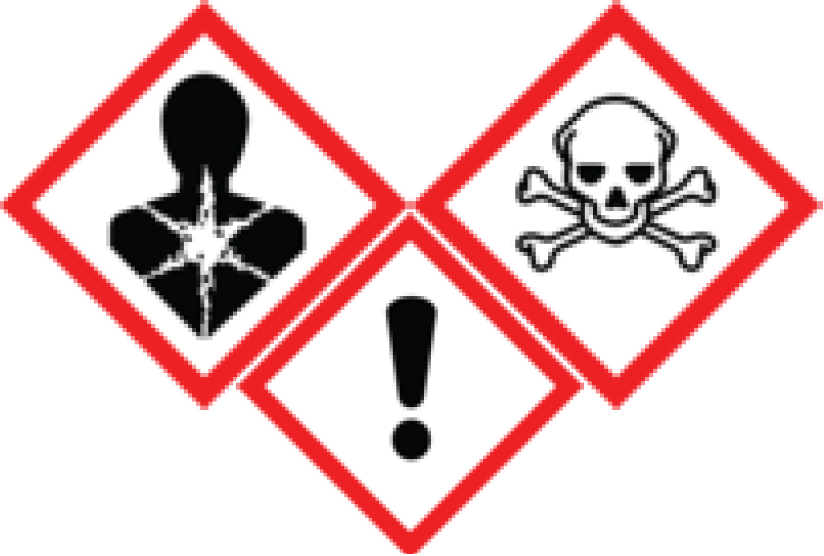 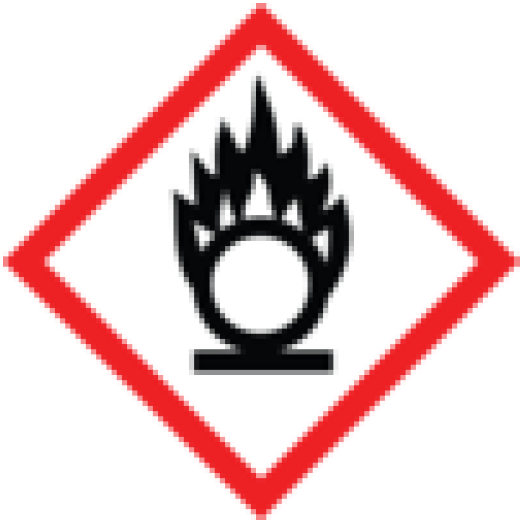 Full Chemical Name: Full Chemical Name: Full Chemical Name: Full Chemical Name: Full Chemical Name: Full Chemical Name: Full Chemical Name: Full Chemical Name: Full Chemical Name: Full Chemical Name: Full Chemical Name: 